兰州文理学院艺术职业学院关于实验剧场手持无线话筒购置的询价招标公告各经销商：兰州文理学院实验剧场拟购置10支手持无线话筒，（具体参数如下）。请有意投标者于4月23日前到艺术职业学院办公室投资询价报价单，以最低价中标为原则。特此公告！孟                                                                    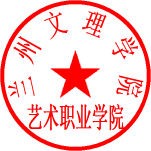  艺术职业学院                                                                 2021年4月20日名 称型 号数 量参数单价/元共 计手持无线话筒SLXD24D/SM5810只双通道无线数字接收机，清晰的24位数字音频;扩展的20 Hz至20 kHz频率范围超过120 dB的动态范围;数字式预开关分集;工作范围达100米（300英尺）44 MHz调谐带宽;每个频带有32个可用通道;每个6MHz电视频段有多达10个可兼容的系统；每个8 MHz频段有12个系统通过红外扫描和同步，轻松实现发射机与接收机配对;2节AA电池可持续使用长达8小时。升级到选配的专用锂离子充电电池，可以精确到小时和分钟的精度监控电池充电状态，以及电池续航时间和健康状况统计数据。拾音头:心型动圈